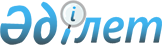 О присвоении наименований и переименовании некоторых организаций образования и культуры Жамбылской областиПостановление Правительства Республики Казахстан от 11 апреля 2022 года № 204.
      В соответствии с подпунктом 4-1) статьи 10 Закона Республики Казахстан от 8 декабря 1993 года "Об административно-территориальном устройстве Республики Казахстан", постановлением Правительства Республики Казахстан от 5 марта 1996 года № 281 "Об утверждении Правил присвоения наименования аэропортам, портам, железнодорожным вокзалам, железнодорожным станциям, станциям метрополитена, автовокзалам, автостанциям, физико-географическим и другим объектам государственной собственности на территории Республики Казахстан, а также переименования, уточнения и изменения транскрипции их наименований и присвоения собственных имен лиц государственным юридическим лицам, юридическим лицам с участием государства" Правительство Республики Казахстан ПОСТАНОВЛЯЕТ:
      1. Присвоить имена следующим организациям образования Жамбылской области:
      1) коммунальному государственному учреждению "Школа-гимназия № 1 отдела образования Жуалинского района управления образования акимата Жамбылской области" имя Шерхана Муртазы; 
      2) коммунальному государственному учреждению "Школа-лицей № 15 отдела образования Жуалинского района управления образования акимата Жамбылской области" имя Алихана Бокейхана;
      3) коммунальному государственному учреждению "Средняя школа № 29 отдела образования Жуалинского района управления образования акимата Жамбылской области" имя Магжана Жумабаева;
      4) коммунальному государственному учреждению "Средняя школа № 5 отдела образования Кордайского района управления образования акимата Жамбылской области" имя Каныша Сатпаева;
      5) коммунальному государственному учреждению "Основная школа № 6 отдела образования Кордайского района управления образования акимата Жамбылской области" имя Шерхана Муртазы;
      6) коммунальному государственному учреждению "Средняя школа № 9 отдела образования Кордайского района управления образования акимата Жамбылской области" имя Алихана Бокейхана;
      7) коммунальному государственному учреждению "Основная школа № 11 отдела образования Кордайского района управления образования акимата Жамбылской области" имя Спандияра Кобеева;
      8) коммунальному государственному учреждению "Средняя школа № 13 отдела образования Кордайского района управления образования акимата Жамбылской области" имя Миржакыпа Дулатулы;
      9) коммунальному государственному учреждению "Средняя школа № 21 отдела образования Кордайского района управления образования акимата Жамбылской области" имя Сакена Сейфуллина;
      10) коммунальному государственному учреждению "Средняя школа № 24 отдела образования Кордайского района управления образования акимата Жамбылской области" имя Мухтара Ауэзова;
      11) коммунальному государственному учреждению "Основная школа № 25 отдела образования Кордайского района управления образования акимата Жамбылской области" имя Санжара Асфендиярова;
      12) коммунальному государственному учреждению "Основная школа № 40 отдела образования Кордайского района управления образования акимата Жамбылской области" имя Смагула Садуакасулы;
      13) коммунальному государственному учреждению "Основная школа № 45 отдела образования Кордайского района управления образования акимата Жамбылской области" имя Жубана Молдагалиева;
      14) коммунальному государственному учреждению "Средняя школа № 47 отдела образования Кордайского района управления образования акимата Жамбылской области" имя Мухаммеда Хайдара Дулати;
      15) коммунальному государственному учреждению "Основная школа № 49 отдела образования Кордайского района управления образования акимата Жамбылской области" имя Оралхана Бокея;
      16) коммунальному государственному учреждению "Средняя школа № 50 отдела образования Кордайского района управления образования акимата Жамбылской области" имя аль-Фараби;
      17) коммунальному государственному учреждению "Средняя школа № 51 отдела образования Кордайского района управления образования акимата Жамбылской области" имя Ахмета Байтурсынулы;
      18) коммунальному государственному учреждению "Общеобразовательная школа-гимназия № 1" отдела образования Меркенского района управления образования акимата Жамбылской области" имя Асанбая Аскарова;
      19) коммунальному государственному учреждению "Детская музыкальная школа села Саудакент отдела образования Сарысуского района управления образования акимата Жамбылской области" имя Ыкыласа Дукенулы;
      20) коммунальному государственному учреждению "Школа-гимназия № 30 отдела образования города Тараза управления образования акимата Жамбылской области" имя Шерхана Муртазы;
      21) коммунальному государственному учреждению "Средняя школа № 51 отдела образования города Тараза управления образования акимата Жамбылской области" имя Наргозы Данаева;
      22) государственному коммунальному казенному предприятию "Детская музыкальная школа № 1 отдела образования Шуского района управления образования акимата Жамбылской области" имя Курмангазы;
      23) коммунальному государственному учреждению "Начальная школа № 49 отдела образования Шуского района управления образования акимата Жамбылской области" имя Ильяса Жансугурова.
      2. Переименовать следующие организации образования и культуры:
      1) коммунальное государственное учреждение "Кызылсайская средняя школа № 10 отдела образования Кордайского района управления образования акимата Жамбылской области" в коммунальное государственное учреждение "Средняя школа имени Ораза Жандосова отдела образования Кордайского района управления образования акимата Жамбылской области";
      2) коммунальное государственное учреждение "Масанчинская средняя школа № 12 отдела образования Кордайского района управления образования акимата Жамбылской области" в коммунальное государственное учреждение "Средняя школа имени Жусипбека Аймауытова отдела образования Кордайского района управления образования акимата Жамбылской области";
      3) коммунальное государственное учреждение "Сортобинская средняя школа № 17 отдела образования Кордайского района управления образования акимата Жамбылской области" в коммунальное государственное учреждение "Средняя школа имени Маншук Маметовой отдела образования Кордайского района управления образования акимата Жамбылской области"; 
      4) коммунальное государственное учреждение "Сортобинская средняя школа № 18 отдела образования Кордайского района управления образования акимата Жамбылской области" в коммунальное государственное учреждение "Средняя школа имени Алии Молдагуловой отдела образования Кордайского района управления образования акимата Жамбылской области";
      5) коммунальное государственное учреждение "Алмалинская средняя школа № 20 отдела образования Кордайского района управления образования акимата Жамбылской области" в коммунальное государственное учреждение "Средняя школа имени Магжана Жумабаева отдела образования Кордайского района управления образования акимата Жамбылской области";
      6) коммунальное государственное учреждение "Енбекская средняя школа № 22 отдела образования Кордайского района управления образования акимата Жамбылской области" в коммунальное государственное учреждение "Средняя школа имени Ильяса Жансугурова отдела образования Кордайского района управления образования акимата Жамбылской области"; 
      7) коммунальное государственное учреждение "Жанатурмысская средняя школа № 29 отдела образования Кордайского района управления образования акимата Жамбылской области" в коммунальное государственное учреждение "Средняя школа имени Шакарима отдела образования Кордайского района управления образования акимата Жамбылской области";
      8) коммунальное государственное учреждение "Какпатасская средняя школа № 30 отдела образования Кордайского района управления образования акимата Жамбылской области" в коммунальное государственное учреждение "Средняя школа имени Мустафы Шокая отдела образования Кордайского района управления образования акимата Жамбылской области";
      9) коммунальное государственное учреждение "Сарыбулакская средняя школа № 31 отдела образования Кордайского района управления образования акимата Жамбылской области" в коммунальное государственное учреждение "Средняя школа имени Кайрата Рыскулбекова отдела образования Кордайского района управления образования акимата Жамбылской области";
      10) коммунальное государственное учреждение "Согандинская основная школа № 33 отдела образования Кордайского района управления образования акимата Жамбылской области" в коммунальное государственное учреждение "Основная школа имени Мукагали Макатаева отдела образования Кордайского района управления образования акимата Жамбылской области";
      11) коммунальное государственное учреждение "Сулуторская средняя школа № 38 отдела образования Кордайского района управления образования акимата Жамбылской области" в коммунальное государственное учреждение "Средняя школа имени Талгата Бигелдинова отдела образования Кордайского района управления образования акимата Жамбылской области";
      12) коммунальное государственное учреждение "Средняя школа № 39 Улкен Сулутор отдела образования Кордайского района управления образования акимата Жамбылской области" в коммунальное государственное учреждение "Средняя школа имени Манаша Козыбаева отдела образования Кордайского района управления образования акимата Жамбылской области";
      13) коммунальное государственное учреждение "Сортобинская средняя школа № 48 отдела образования Кордайского района управления образования акимата Жамбылской области" в коммунальное государственное учреждение "Средняя школа имени Султанмахмута Торайгырова отдела образования Кордайского района управления образования акимата Жамбылской области";
      14) коммунальное государственное учреждение "Общеобразовательная школа-лицей № 9 имени Владимира Саввы" отдела образования Меркенского района управления образования акимата Жамбылской области" в коммунальное государственное учреждение "Общеобразовательная школа-лицей имени Мухтара Ауэзова отдела образования Меркенского района управления образования акимата Жамбылской области";
      15) коммунальное государственное учреждение "Средняя школа имени Сакена Сейфуллина отдела образования Сарысуского района управления образования акимата Жамбылской области" в коммунальное государственное учреждение "Средняя школа имени Динмухамеда Кунаева отдела образования Сарысуского района управления образования акимата Жамбылской области";
      16) коммунальное государственное учреждение "Гимназия имени Жамбыла отдела образования Шуского района управления образования акимата Жамбылской области" в коммунальное государственное учреждение "Гимназия имени Ахмета Байтурсынулы отдела образования Шуского района управления образования акимата Жамбылской области";
      17) коммунальное государственное учреждение "Средняя школа имени Толе би отдела образования Шуского района управления образования акимата Жамбылской области" в коммунальное государственное учреждение "Средняя школа имени Динмухамеда Кунаева отдела образования Шуского района управления образования акимата Жамбылской области";
      18) коммунальное государственное учреждение "Средняя школа имени Ыбырая Алтынсарина отдела образования Шуского района управления образования акимата Жамбылской области" в коммунальное государственное учреждение "Средняя школа имени Кенена Азербаева отдела образования Шуского района управления образования акимата Жамбылской области";
      19) коммунальное государственное учреждение "Средняя школа имени Турара Рыскулова отдела образования Шуского района управления образования акимата Жамбылской области" в коммунальное государственное учреждение "Средняя школа имени Шерхана Муртазы отдела образования Шуского района управления образования акимата Жамбылской области";
      20) коммунальное государственное учреждение "Средняя школа № 18 имени Мухтара Ауэзова отдела образования Шуского района управления образования акимата Жамбылской области" в коммунальное государственное учреждение "Средняя школа имени Миржакыпа Дулатулы отдела образования Шуского района управления образования акимата Жамбылской области";
      21) коммунальное государственное учреждение "Дом культуры села Жалпактобе" коммунального государственного учреждения "Аппарат акима Полаткосшинского сельского округа Жамбылского района Жамбылской области" в коммунальное государственное учреждение "Дом культуры имени Шамши Калдаякова" коммунального государственного учреждения "Аппарат акима Полаткосшинского сельского округа Жамбылского района Жамбылской области".
      2. Настоящее постановление вводится в действие со дня его первого официального опубликования.
					© 2012. РГП на ПХВ «Институт законодательства и правовой информации Республики Казахстан» Министерства юстиции Республики Казахстан
				
      Премьер-МинистрРеспублики Казахстан 

А. Смаилов 
